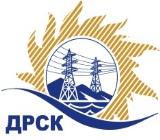 Акционерное Общество«Дальневосточная распределительная сетевая  компания» «УТВЕРЖДАЮ»Председатель  закупочной комиссии 1 уровня АО «ДРСК»__________________ В.А. Юхимук«23» января 2019 год Уведомление о внесении измененийв Извещение о закупке и Документацию о закупке по запросу предложений в электронной форме Строительство ВЛ-10 кВ для электроснабжения магистрального газопровода "Сила Сибири" Этап 2.7. Участок "КС-6"Сковородинская" - КС-7 "Сивакинская" км 1550- км 1817,9 в составе стройки: "Магистральный газопровод "Сила Сибири" (ВЛЗ-10кВ, км 1627,74- км 1741)", расположенный по адресу: Амурская область, Магдагачинский район№117/УКС-1                                                                                          23 января 2019Организатор/Заказчик: АО «Дальневосточная распределительная сетевая компания» (далее АО «ДРСК») (почтовый адрес: 675000, г. Благовещенск, ул. Шевченко 28, тел./факс: 8 (4162) 397-208, e-mail: okzt5@drsk.ruСпособ и предмет закупки: запросу предложений в электронной форме на право  заключения договора на выполнение работ: Строительство ВЛ-10 кВ для электроснабжения магистрального газопровода "Сила Сибири" Этап 2.7. Участок "КС-6"Сковородинская" - КС-7 "Сивакинская" км 1550- км 1817,9 в составе стройки: "Магистральный газопровод "Сила Сибири" (ВЛЗ-10кВ, км 1627,74- км 1741)", расположенный по адресу: Амурская область, Магдагачинский район. Лот 10903.1	Извещение опубликованного на сайте в информационно-телекоммуникационной сети «Интернет» www.zakupki.gov.ru (далее - «официальный сайт») от 14.12.18  № 31807300560.Внесены следующие изменения в Извещение о закупке и Документацию о закупке:	Все остальные условия Извещения и Документации о закупке остаются без изменения.Коврижкина Е.Ю. тел.(416-2) 397-208№
п/пНаименованиеСодержание пункта Извещения1.2.22Дата окончания рассмотрения заявок Дата окончания рассмотрения заявок:«31» января 20191.2.23Дата подведения итогов закупки Дата подведения итогов закупки:«08» февраля 2019